2018 SWOCC ELLIOTT STATE FOREST RECREATION PLANW/RECOMMENDATIONS May 1, 2018 Tenmile Lakes Field TripThis field trip is being hosted by Mike Mader, Tenmile Lakes Basin Partnership, and Cathy Reiss, co-owner of Ringo’s Lakeside Marina. Jerry Phillips and David Gould are also expected to participate.   Field Trip Research Questions & Final Report Chapters with Recommendations: Group 1 Topics: Local Forest Recreation Opportunities, Recreation Economics, & Camping.Group 2 Topics: Forest History, Cultural Resources, & Fish Habitat/AccessGroup 3 Topics: Fish Hatcheries, Ethnobotany, & Hunting/TrappingGroup 4 Topics: Forest Roads and Trails, Sightseeing, & BirdingAdd: Recreational Boating? Other?Field Trip #3 Tenmile Lakes Stops and Points of Interest:A. Ringo’s Lakeside Marina. Recreational business focused on boating and fishing.B. Tenmile Lake County Park. Recreational access to western portions of Elliott Forest.C. ODF 80 acres Lake View. History of ownership; differing plan objectives.D. Benson Ridge (4000) Road. 1961-1963 Columbus Day Storm; “First 2nd Growth-Funded”PDF Reference Files:2016 City of Lakeside “Wayfinding” (directional signage) Report:http://www.orww.org/Elliott_Forest/Recreation/Tenmile_Lakes/Oldson_20160415.pdfca. 2002 OWEB/TLBP Tenmile Lakes Watershed Assessment (includes western Elliott):  http://www.orww.org/Elliott_Forest/Recreation/Tenmile_Lakes/Mader_et_al_ca_2002.pdf1989 ODF&W Report on Native Coho population in Tenmile Lakes:http://www.orww.org/Elliott_Forest/References/Agency/ODFW/Reimers_19890600.pdf1991 ODF&W Report on Exotic Bass population in Tenmile Lakes:http://www.orww.org/Elliott_Forest/References/Agency/ODFW/Berman_19910800.pdf2002 ODF&W Report on Native Eel populations in western Oregon:http://www.orww.org/Elliott_Forest/References/Agency/ODFW/Kostow_20020225.pdf2014 UO Lakeside “Spring/Summer Sports and Recreational Tourism” Report:http://www.orww.org/Elliott_Forest/Recreation/Tenmile_Lakes/Drechsler_et_al_20140311.pdf2014 UO “Lakeside: Fall and Winter” Report: http://www.orww.org/Elliott_Forest/Recreation/Tenmile_Lakes/Horn_et_al_20140318.pdf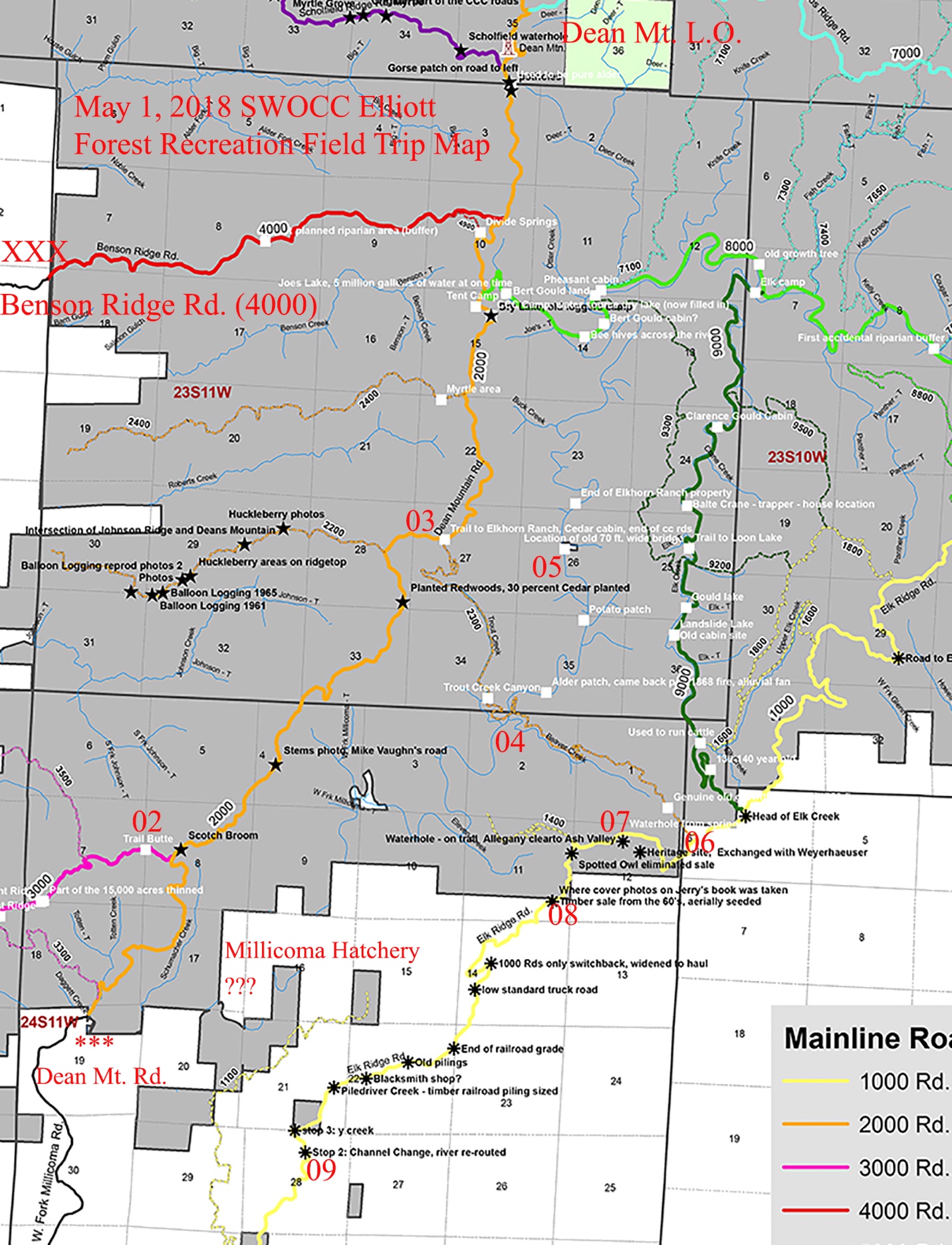 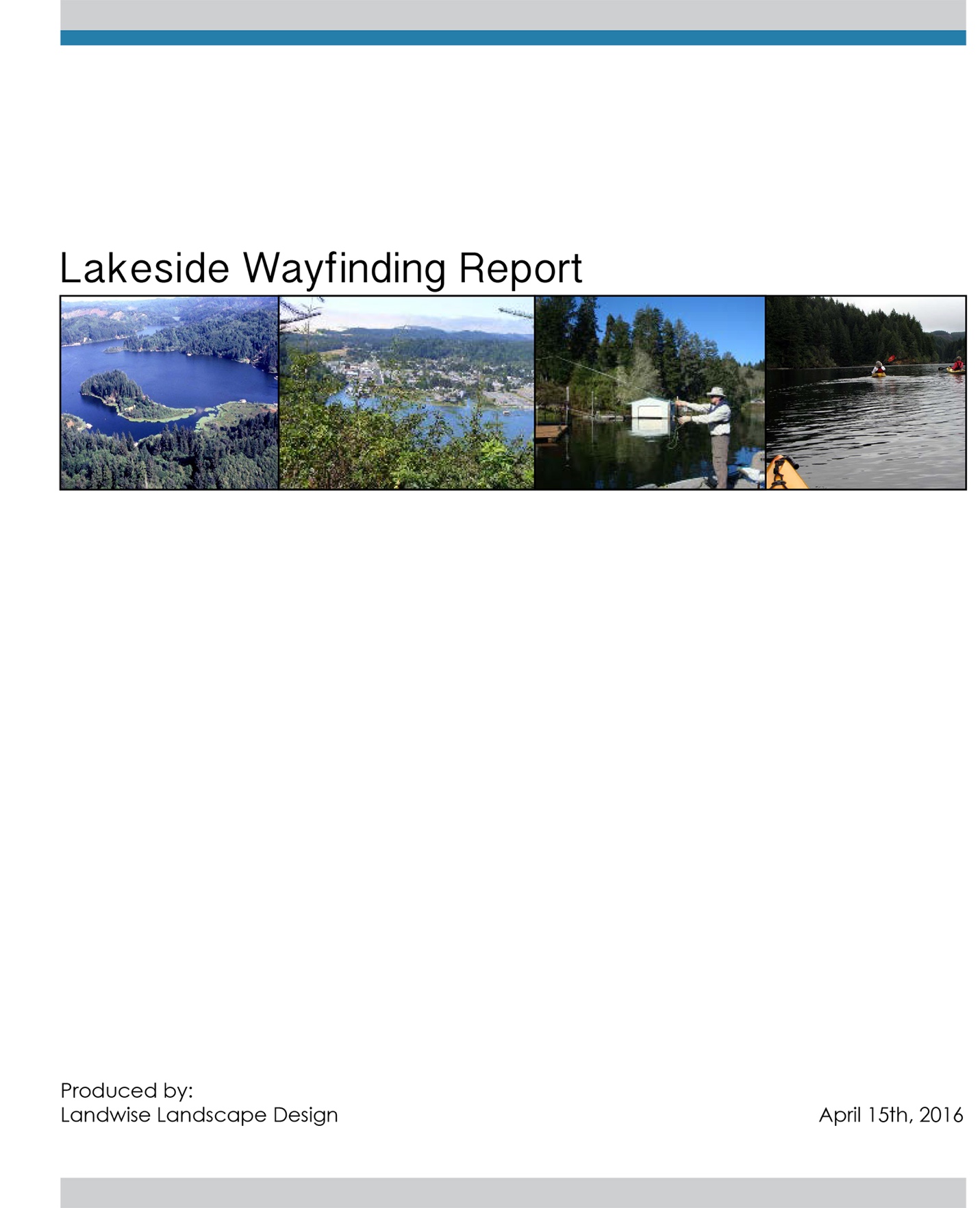 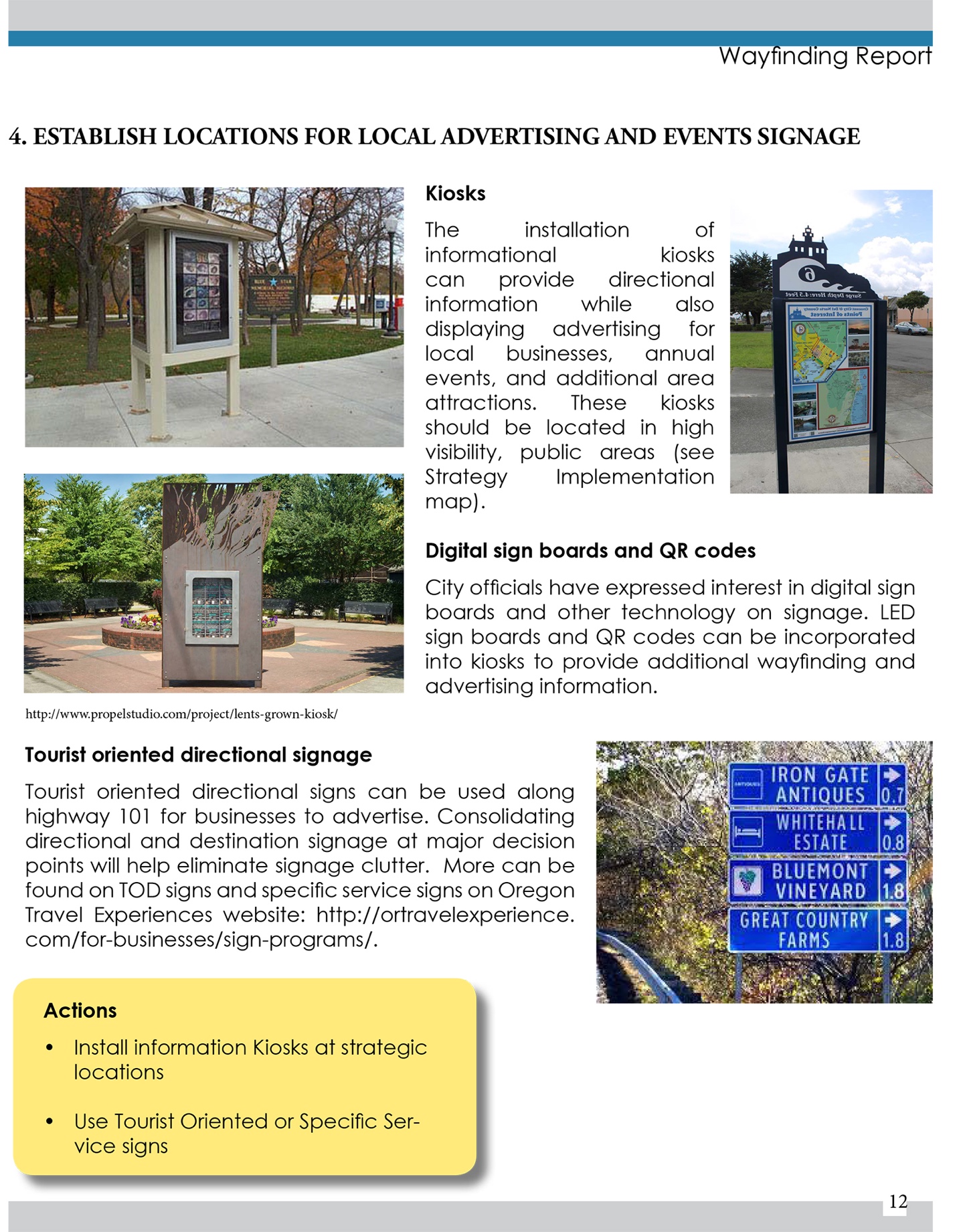 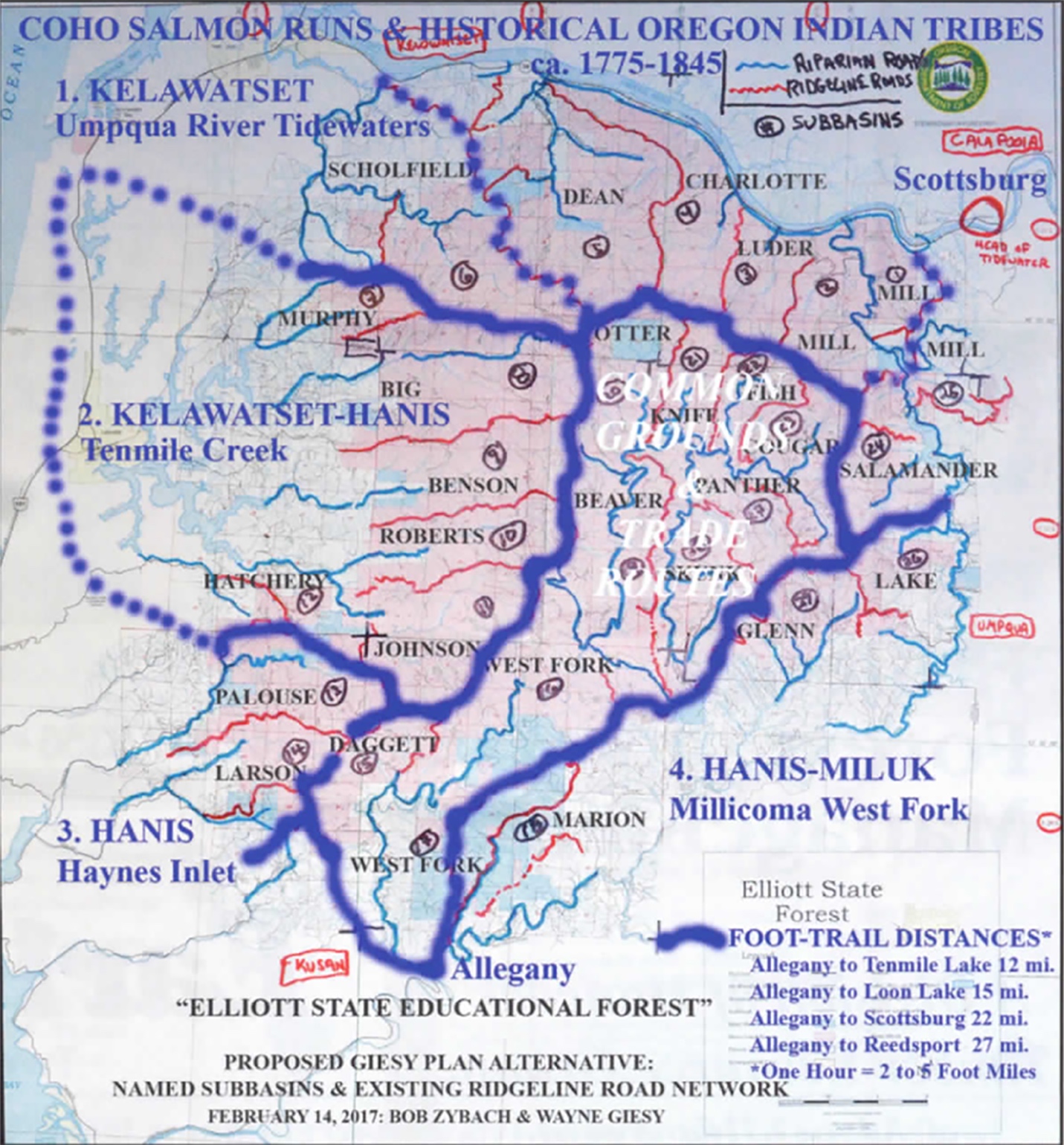 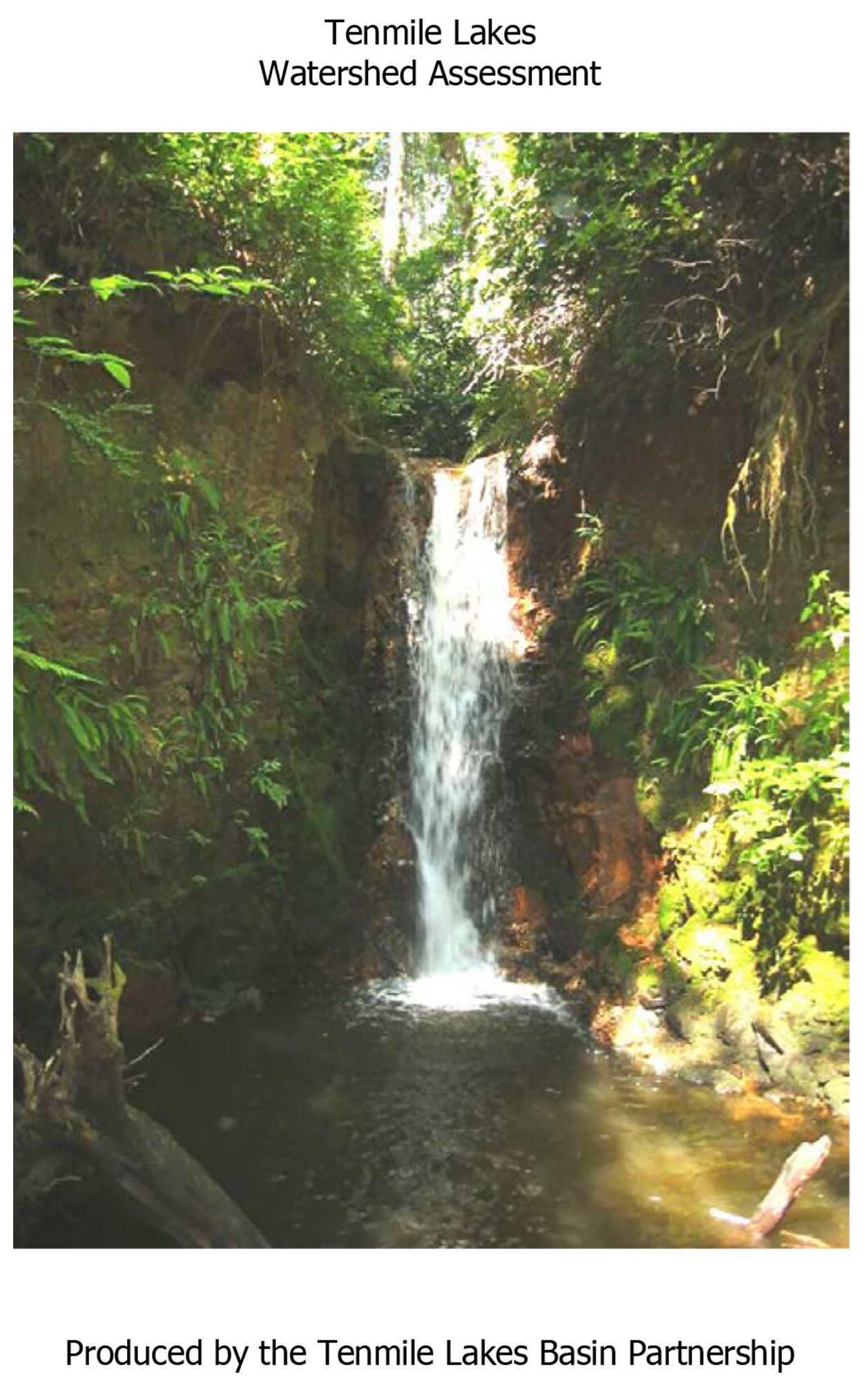 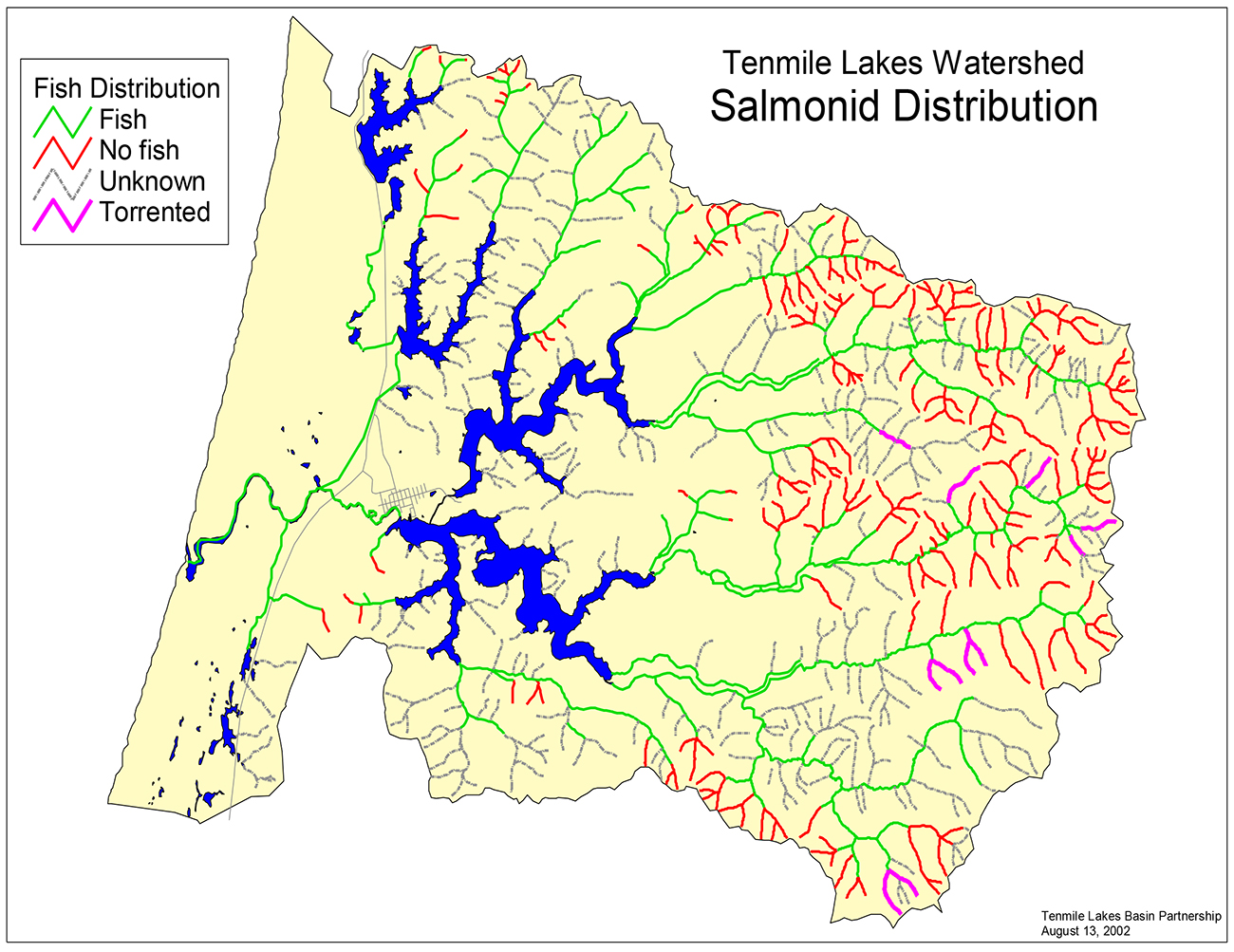 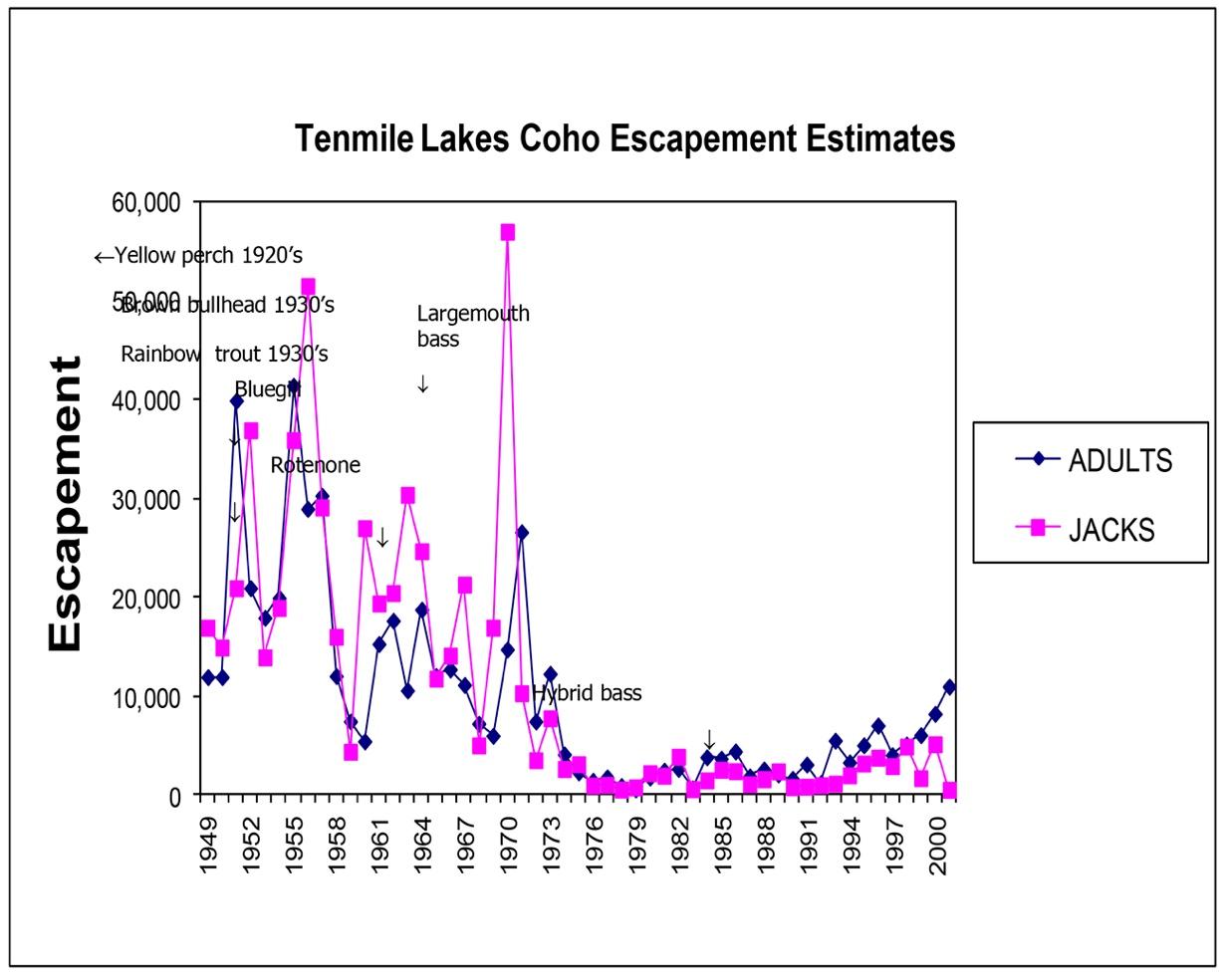 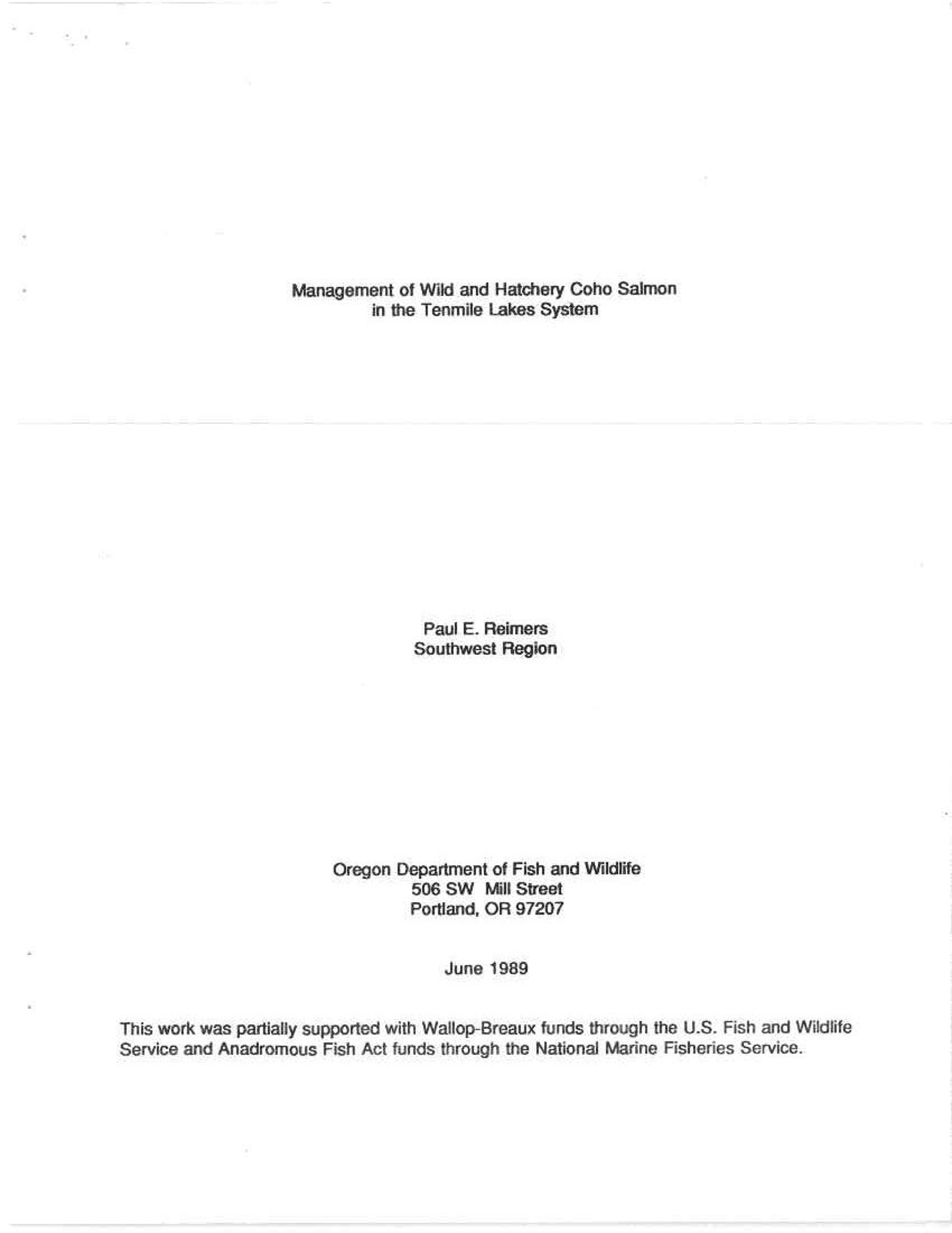 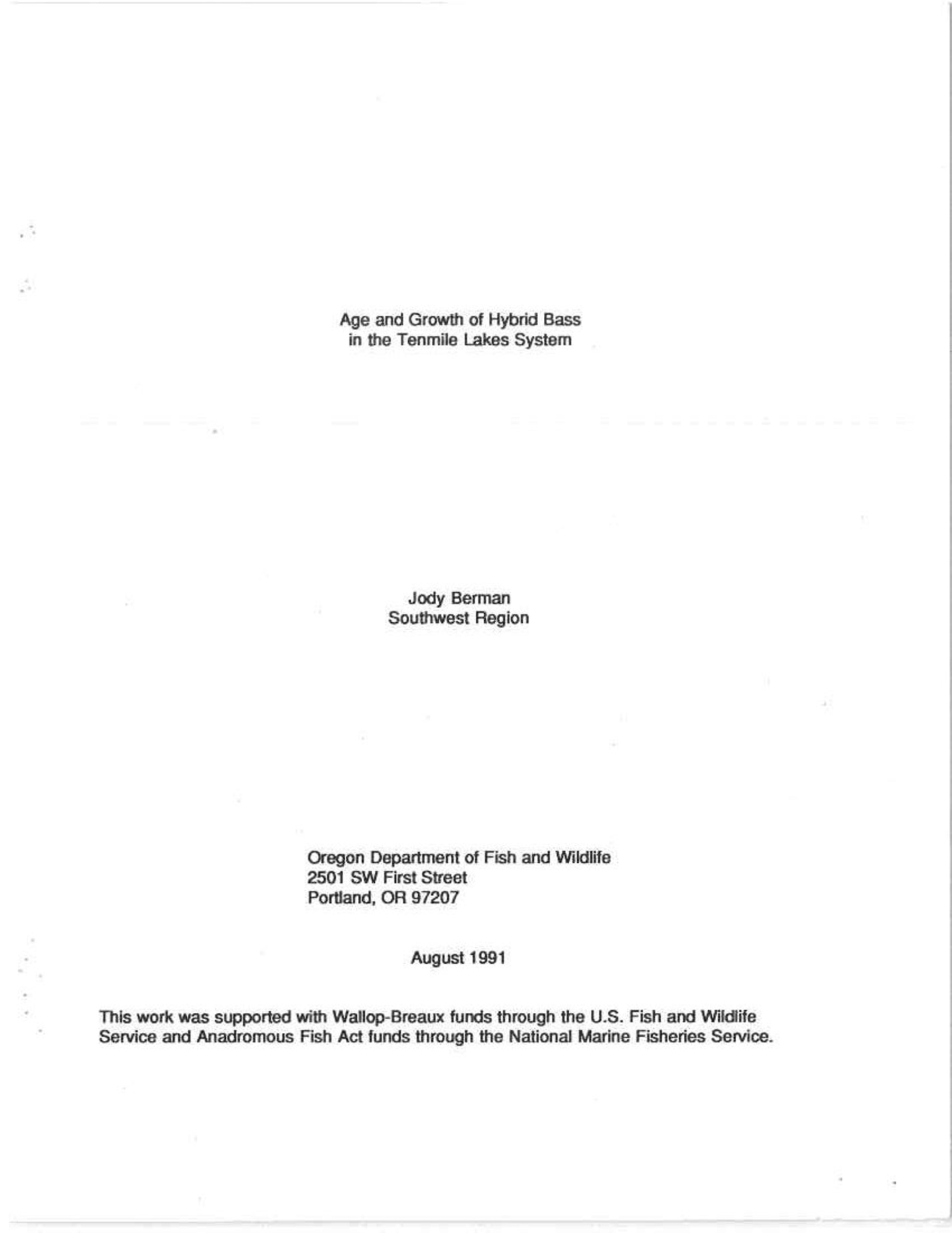 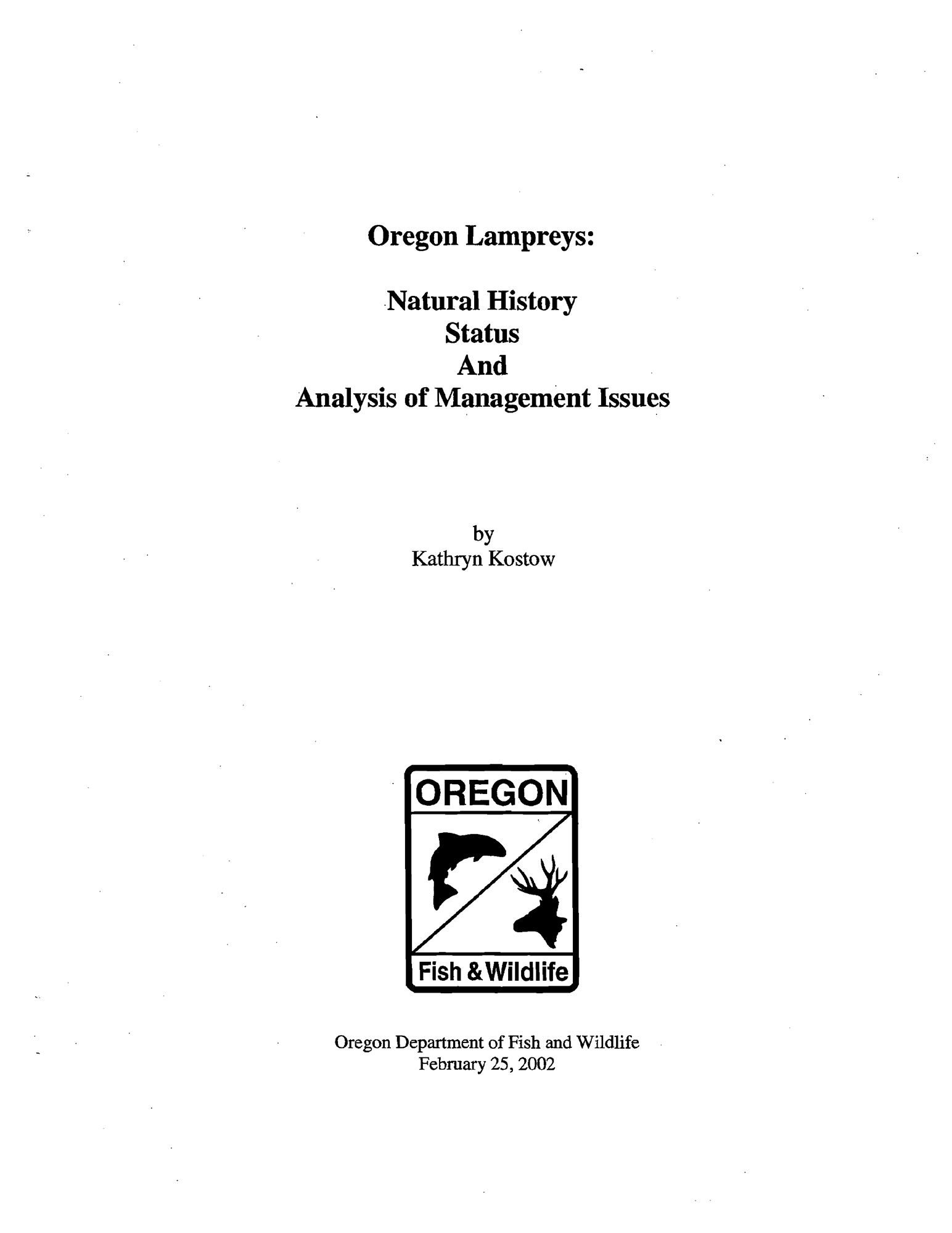 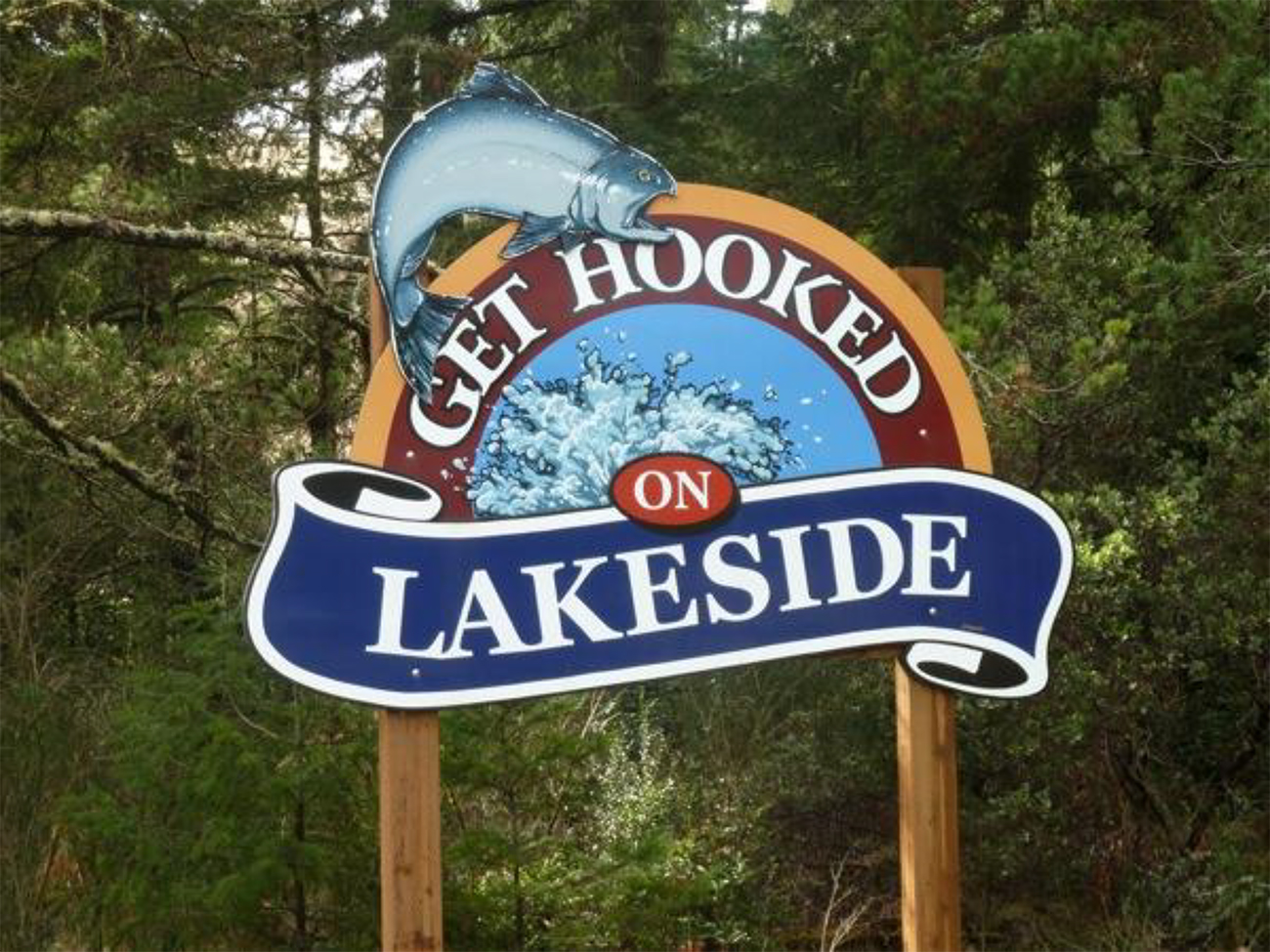 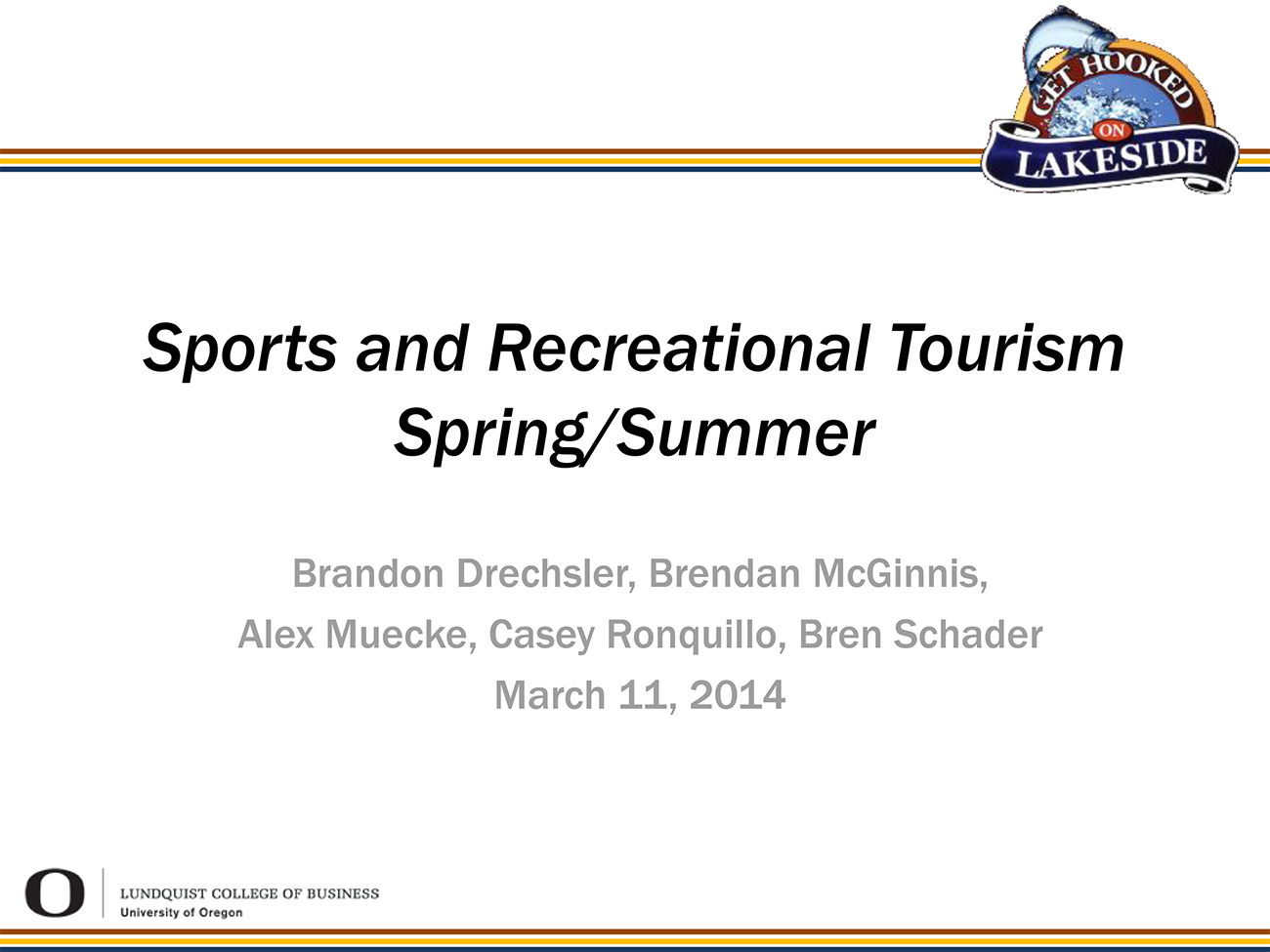 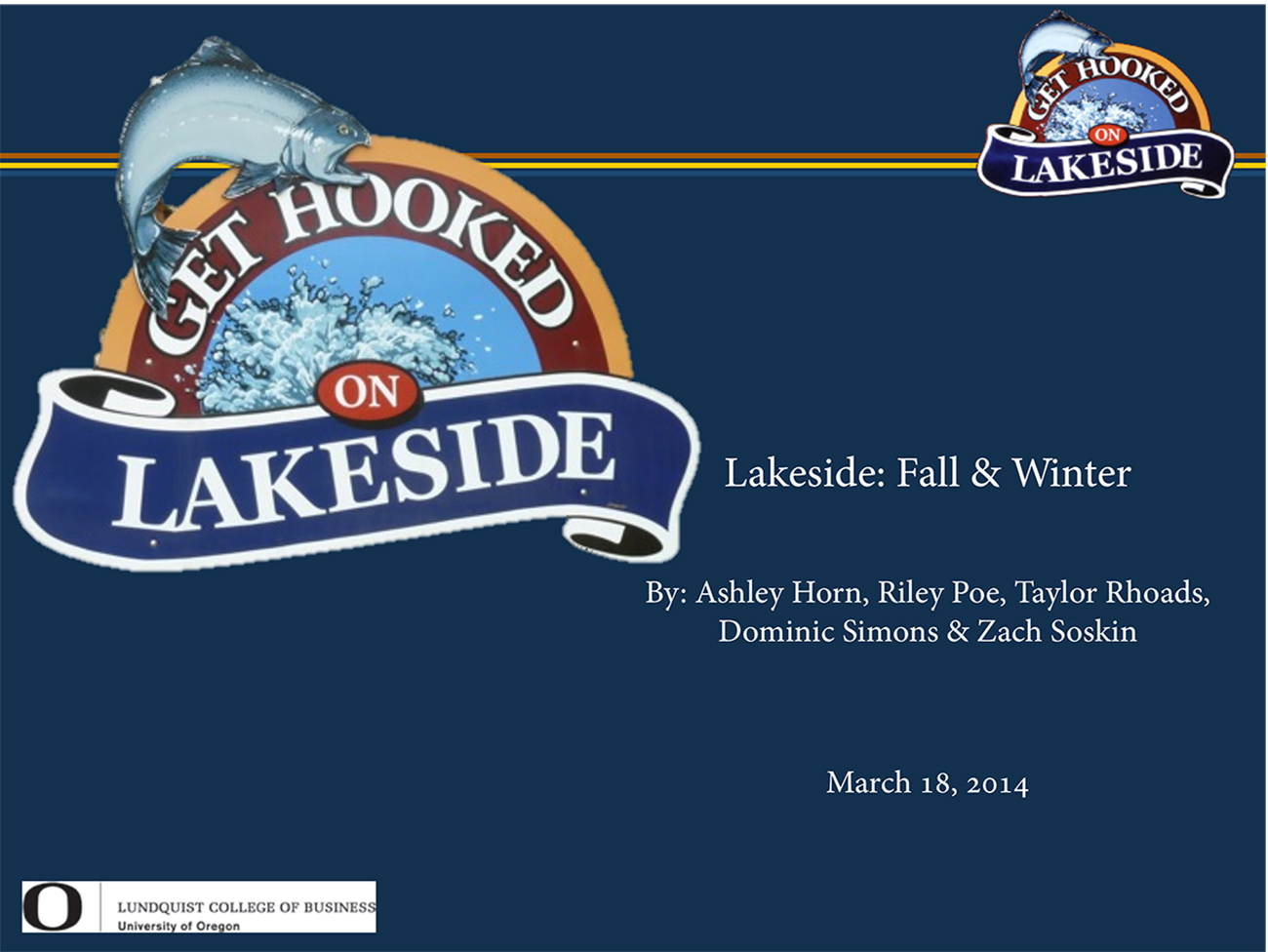 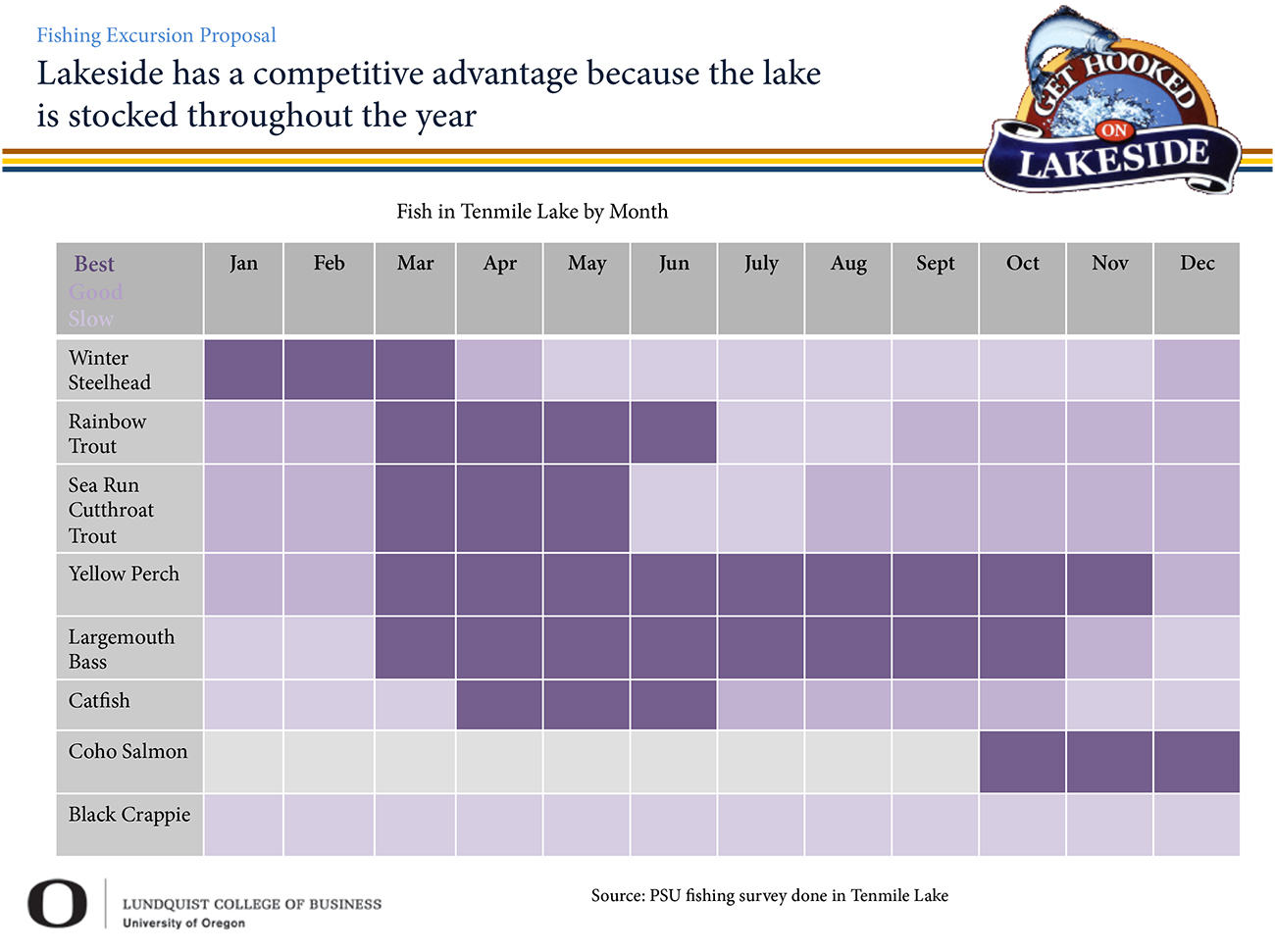 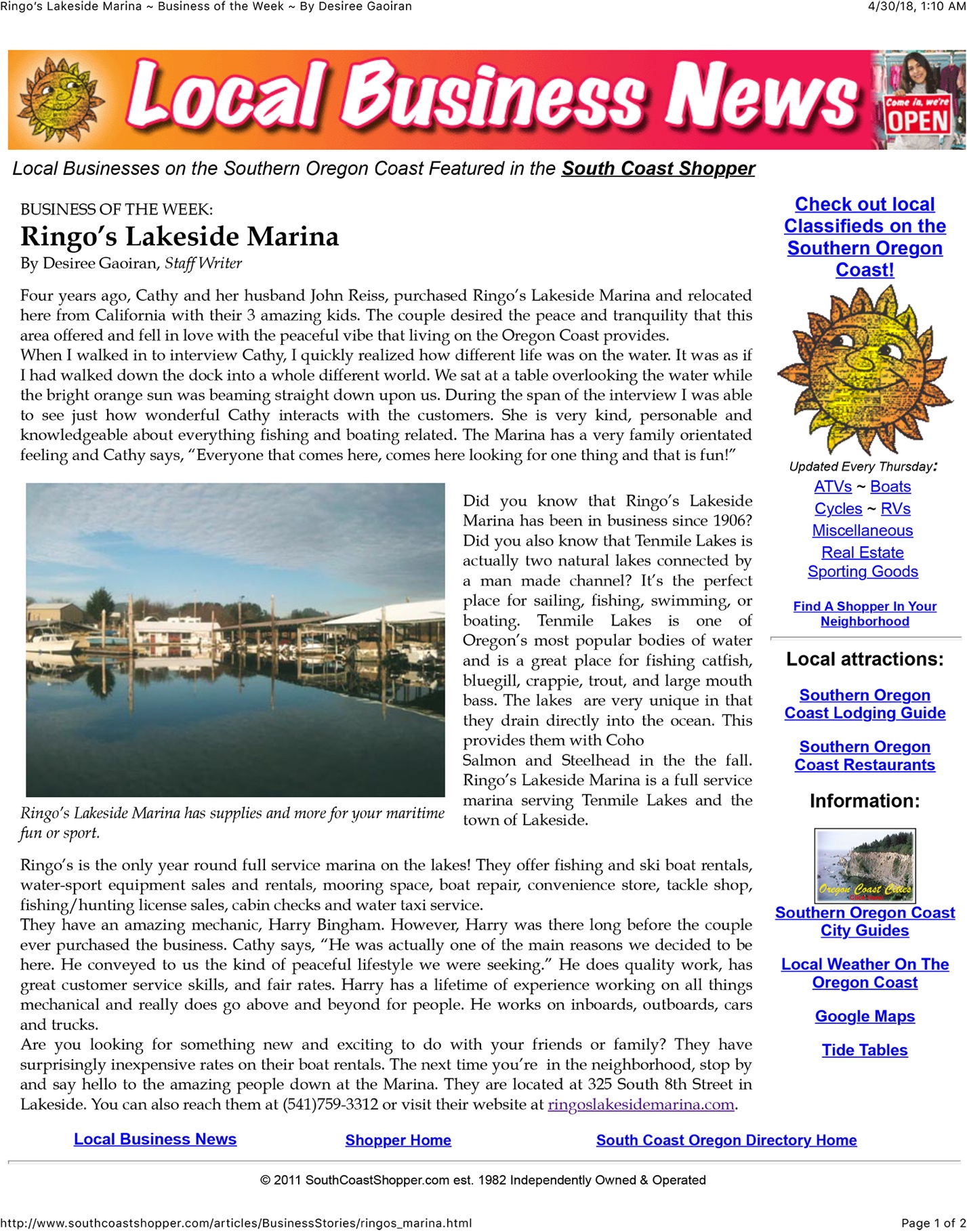 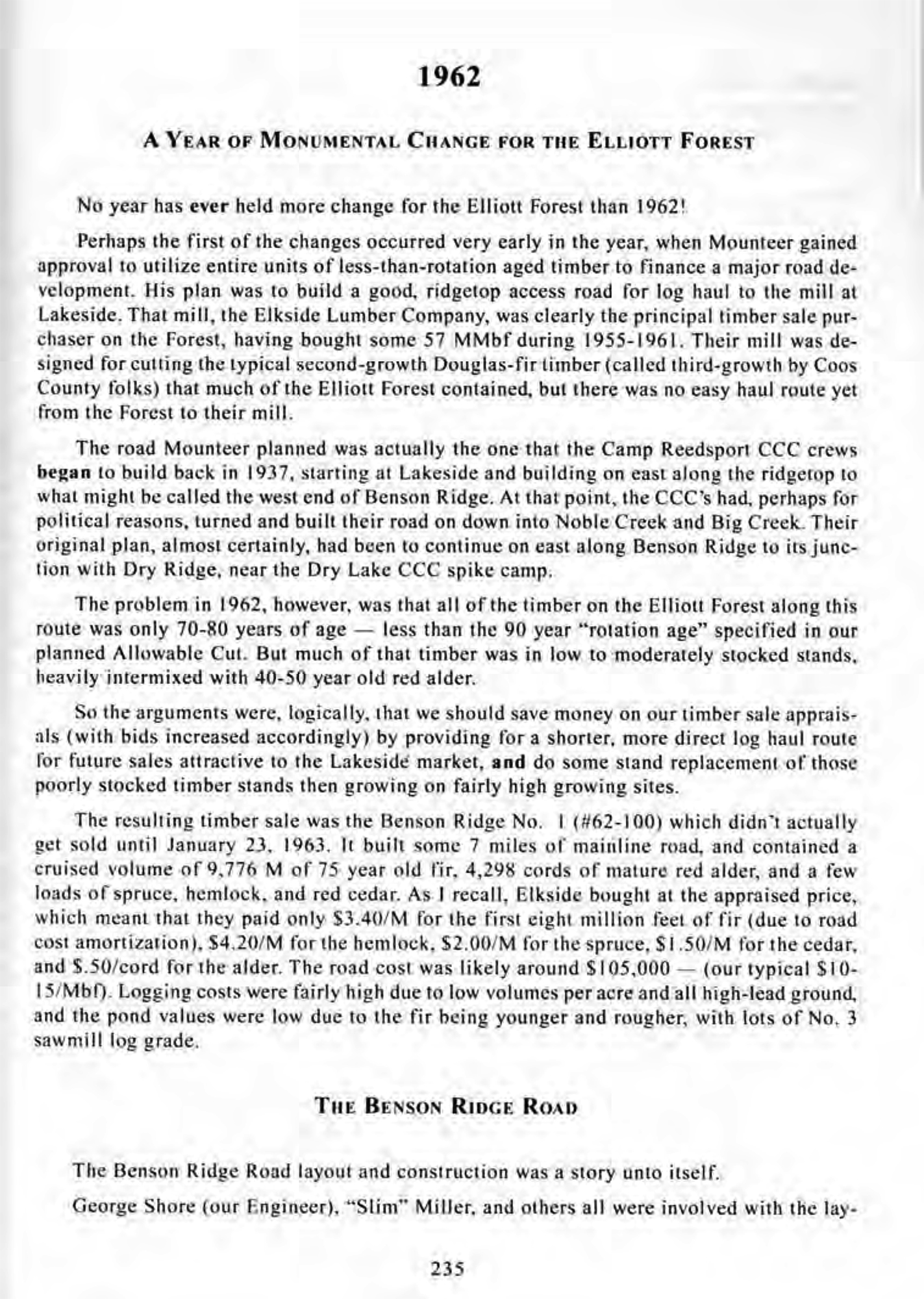 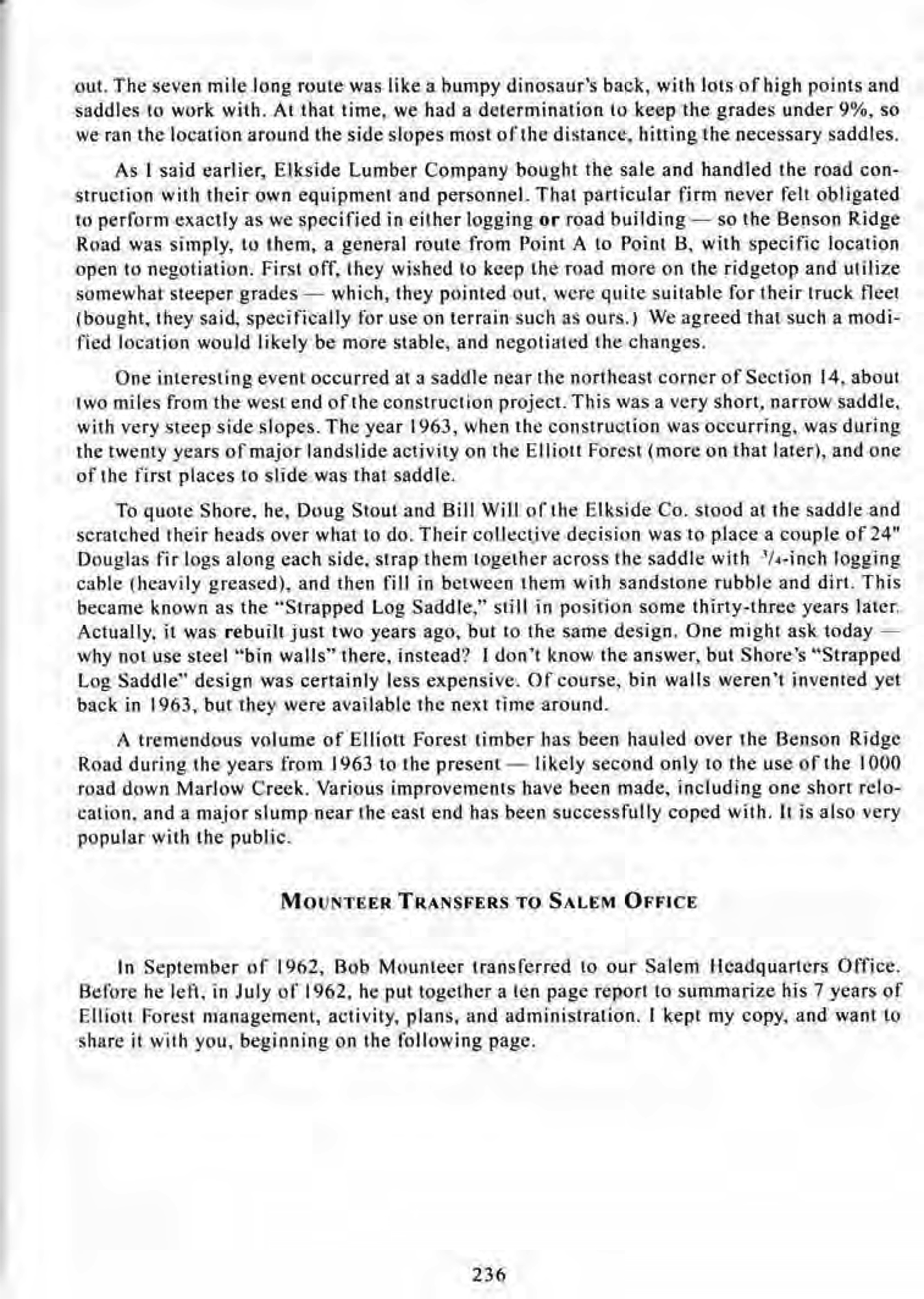 